Протокол № 12Об итогах закупа лекарственных средств и изделий медицинского назначения по оказанию гарантированного объема бесплатной медицинской помощи на 2018 год.      г. Алматы                                                                                                                                                                                               «23»  апреля 2018 г.Организатор закупок РГП на ПХВ «Казахский Национальный Медицинский Университет имени С.Д.Асфендиярова» Министерства Здравоохранения Республики Казахстан, находящегося по адресу г. Алматы, ул. Толе Би 94, в соответствии с п.103 главой 10 Правил  организации и проведения закупа лекарственных средств, профилактических (иммунобиологических, диагностических, дезинфицирующих) препаратов, изделий медицинского назначения и медицинской техники, фармацевтических услуг по оказанию гарантированного объема бесплатной медицинской помощи и медицинской помощи в системе обязательного социального медицинского страхования» утвержденного Постановлением Правительства РК от 30.10.2009 г. № 1729, провел закуп способом запроса ценовых предложений  по следующим наименованиям:Выделенная сумма  20 332 406,9 (двадцать миллионов триста тридцать две тысячи четыреста шесть) тенге 90 тиын.  Место поставки товара: г. Алматы,  Университетская клиника  «Аксай» мкр. Таусамалы, ул. Жана Арна д. 14/1.2. Наименование потенциальных поставщиков, представивщих ценовое предложение до истечения окончательного срока предоставления ценовых предложений:1. ТОО «Луч 1», г. Алматы, ул. Досмухамедова, 31/352. ТОО "Іскер Медсервис" – г. Алматы, ул. Шафик Чокина, д.116, вк.473. ТОО "Sunmedica" (Санмедика) – г. Алматы, ул. Кунаева 21Б, оф. 734. ТОО "SM Global.kz" – г. Алматы, мкр. Коктем-2, дом №2, вк.385. ТОО "ЭММИ ДЭНТА"- г. Тараз, ул. Казыбек би, 117 кв. 96. ТОО "OrthoMed" - г. Алматы, ул. Тимирязева 42, пав.23А, оф.2157. ТОО «Medalliance Company» -г. Алматы, ул. Тимирязева 42, пав. 23А, оф. 2348. ТОО «SV medical» - г. Алматы, пр. Райымбека, д. 451А9. ТОО «SterMed» - г. Алматы, ул. Наурызбай батыра, 65-69/37а литер В110. ТОО «Лаборфарма» - г. Алматы, мкр. 8, дом 4а, оф. 424Закуп состоялся по следующим лотам:Организатор закупок РГП на ПХВ «Казахский национальный медицинский университет имени С.Д. Асфендиярова» МЗ РК по результатам оценки и сопоставления ценовых предложений потенциальных поставщиков РЕШИЛА:  - определить победителем ТОО "SUNMEDICA» (САНМЕДИКА) –(г. Алматы, ул. Кунаева 21Б, оф.73) по лотам № 41, 42, 63 и заключить с ним договор на сумму 922815 (девятьсот двадцать две тысячи восемьсот пятнадцать) тенге, на основании предоставления наименьшего ценового предложения;   - определить победителем ТОО "Луч1" (г. Алматы, ул.Досмухамедова, 31/35) по лотам № 92, 93,94,102, 103,106, 108,113, 114,116, 118, 119,123, 124, 129, 131, 132, 133, 134, 136 и заключить с ним договор на сумму 156983 (сто пятьдесят шесть тысяч девятьсот восемьдесят три) тенге, на основании предоставления наименьшего ценового предложения и предоставление только одного ценового предложения;   - определить победителем ТОО «SM Global.kz» -(г. Алматы, мкр. Коктем-2, дом 2, кв.38) по лоту №68 и заключить с ним договор на сумму 116500 (сто шестнадцать тысяч пятьсот) тенге, на основании предоставления только одного ценового предложения;   - определить победителем ТОО «Medalliance & Company» -( г. Алматы, ул. Тимирязева 42, пав. 23А, оф. 234) по лотам № 61, 64,65, 66, 67 и заключить с ним договор на сумму 4074500 (четыре миллиона семьдесят четыре тысячи пятьсот) тенге на основании предоставления наименьшего ценового предложения.   - определить победителем ТОО «SV Medical» - (г. Алматы, пр. Райымбека 451А) по лотам № 51, 52, 53, 54, 55, 56 и заключить с ним договор на сумму 3190100 (три миллиона сто девяносто тысяч сто) тенге, на основании предоставления только одного ценового предложения;   - определить победителем ТОО «Іскер Медсервис» - (г. Алматы, ул. Шафик Чокина, д. 116, кв.47) по лоту № 62 и заключить договор на сумму 610000 (шестьсот десять тысяч) тенге, на основании предоставления одного ценового предложения;   - определить победителем ИП «ЭММИ ДЕНТА» -(г. Тараз, ул. Казыбек би 117, кв.9) по лотам № 95, 96, 97, 98, 101, 104, 105, 109, 112, 115, 117 и заключить договор на сумму 122400 (сто двадцать две тысячи четыреста) тенге, на основании предоставления наименьшего ценового предложения и предоставления только одного ценового предложения. По лоту №120 техническая спецификация не соответствует.    - определить победителем ТОО «SteriMed»- (г. Алматы, ул. Наурызбай батыра, 65-69/73а, литер В1) по лотам № 69, 70, 71, 72 и заключить договор на сумму 1254000 (один миллион двести пятьдесят четыре тысячи) тенге, на основании предоставления наименьшего ценового предложения;          Признать несостоявшимся лоты №1-40, 43-50, 57-60, 73-91, 99, 100, 107, 110, 111, 120,121, 122, 125, 126, 127, 128, 130, 135, на основании отсутствия представленных ценовых предложений.         Победитель представляет Заказчику или организатору закупа в течение десяти календарных дней со дня признания победителем пакет документов, подтверждающие соответствие квалификационным требованиям, согласно главе 10, пункта 113 Постановления Правительства РК от  г. №1729.        Председатель комиссии:        Руководитель Департамента экономики и финансов                         _______________________                Утегенов А.К.      Члены комиссии:                                                                                       Руководитель управления государственных закупок                         _________________________         Кумарова Н.А.        Руководитель отдела лекарственного обеспечения                             _________________________          Адилова Б.А.        Секретарь комиссии:                                                                                _________________________            АйдароваС.Ж.АСФЕНДИЯРОВ АТЫНДАҒЫҚАЗАҚ ҰЛТТЫҚ МЕДИЦИНА УНИВЕРСИТЕТІ 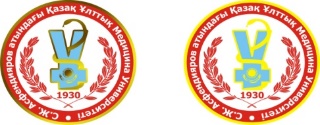 КАЗАХСКИЙ НАЦИОНАЛЬНЫЙ МЕДИЦИНСКИЙ  УНИВЕРСИТЕТ ИМЕНИ  С.Д.АСФЕНДИЯРОВАП.ПТауардың атауы/ Наименование  ТовараКыскаша аныктама/Краткое описаниеӨлшем бірлігі/
Ед.измСаны/
Кол-воТауардың бірлігінің бағасы (теңгемен)/Цена за единицу товара
(в тенгеТауардың жалпы құны (теңгемен)/ Общ. стоим. Товара
(в тенге)1Аскорбиновая кислота 5%-2млраствор для инъекций 5%-2 мламп500014,170 300,002Атропин    капли глазные 10 мг/мл, 5 млфл5157,09785,453Колекальциферол (витамин D3) раствор для приема внутрь масляный  0,5мг/мл 10млфл40312,1312 485,204Оксиметазолин Капли назальные 0,05% флакон 10мл с крышкой пипеткойфл150173,7226 058,005Оксиметазолин Капли назальные 0,01% флакон 5мл с крышкой пипеткойфл150168,1525 222,506Кальций глюканатраствор для инъекций 10% 5мл №10амп30021,196 357,007Хлорамфениколдля наружного применеия 10% 25гршт60181,0010 860,008Тольперизон  50 мг№30 50 мг№30таб100030,0530 050,009Витамин В1 5% 1мл для иньекции5% 1мл для иньекции №10амп780010,9885 644,0010Омепразол порошок -лиофилизированный для приготовления р-ра для иньекций40мг раствор для иньекций 40мг фл70105,397 377,3011Ко-тримоксазол [Сульфаметоксазол + Триметоприм] суспензия для перорального применения 240мг/5мл 80млфл10384,633 846,3012Бриллиантовый зеленый 1% спиртовый раствор для наружгого применения 20 млфл13043,525 657,6013Диазепам раствор в/м  5мг №5амп15084,7212 708,0014Тримеперидинраствор для иньекций 2% по 1мл №5амп250119,7529 937,5015Фентанил 0,005% 2 мл №5 0,005% 2 мл №5амп50095,6547 825,0016Фолиевая кислота таб 1 мг № 50  таб 1мг №50таб150001,9028 500,0017Натрия хлоридраствор для инфузий 200млфл10102,491 024,9018Дисольраствор для инфузий 200млфл10115,011 150,1019Симетикон Суспензия 50 млфл50,001 421,3771 068,5020Парацетамолсуппозитории ректальные 250мг №10шт50,0015,20760,0021Дианил ПД4 с глюкозойраствор для перитонеального диализа 1,36% по 5000 мл шт20,003 684,9773 699,4022Дианил ПД4 с глюкозойраствор для перитонеального диализа 2,27% по 5000 мл шт20,003 684,9773 699,4023Ацикловир крем 5%шт10147,241 472,4024Дипиридамол таблетки, покрытые пленочной оболочкой 25 мгтаб24013,463 230,4025Парацетамол № 10таблетки 0,2 гтаб2001,23246,0026Оксибупрокаинглазные капли 0,4% по 5,0фл10577,705 777,0027Фенилэфрин капли глазные  2,5% 5мл фл51 113,465 567,3028Хлорамфениколкапли глазные 0,5% по 10 млфл10144,911 449,1029Тобрамицинкапли глазные 0,3% по 5 млфл10652,426 524,2030Дексаметазонкапли глазные 0,1 % 10 млфл5134,14670,7031Диклофенаккапли глазные 0,1% по 5 млфл5110,30551,5032Ксилометазолин капли назальные 0,1% по 10 млфл200225,6545 130,0033Сулодексидкапсулы 250 ЛЕ № 50капс250192,4548 112,5034Менадиона натрия бисульфитраствор для инъекций 1% №10амп5021,921 096,0035Транексамовая кислотатаблетки, покрытые пленочной оболочкой 250 мг №30таб15032,744 911,0036Токоферол капсулы 400 мг №30кап100028,5328 530,0037 Вода для иньекцийрастворитель для приготовления лекарственных форм для инъекций 5 мламп300023,3670 080,0038Аммиакраствор для наружного применения 10% по20млфл5040,612 030,5039Перекись водорода 3%-50мл. Раствор стерильный 50,0фл60125,007 500,0040Хлоргексидин биглюконат 0,05%-100раствор 0,05%-100 водный стерильный фл25066,2816 570,0041Фильтр  Clear Therm Midi тепловлагообменный малого объема с портом Luer-Lock Фильтр дыхательный вирусобактериальный тепловлагообменный электростатический для защиты пациента, персонала, аппаратуры в дыхательных и анестезиологических контурах и обеспечения оптимального возврата влаги и тепла, для детей и новорожденных Сlear-Therm Midi с портом Луер Лок с герметизирующим "not  loosing" колпачком, с проксимально расположенной HMEF мембраной, с антиокклюзионным механизмом, с внутренними ламелями и диффузором распределения потока, соединение 22F/15M - 22M/15F, эффективность фильтрации не менее 99,99 %, сопротивление потоку (30л/мин) не более 1,0см  H20, возврат влаги не менее 23 мг Н2О/л, объем не более 34мл, масса не более 19г, минимальный дыхательный объем 100мл. Эффективное время работы 24 часа.Материал: полипропилен, акрил, керамика. Упаковка: индивидуальная, клинически чистая, 75шт. шт7001767,01 236 900,042Соединитель гибкий угловой шарнирный Superset 22F-15F с эластичным портомСоединитель контура дыхательного для соединения контура дыхательного с маской, надгортанным воздуховодом, интубационной трубкой и др.с возможностью санации и бронхоскопии.  Соединитель конфигурируемый угловой Superset 22F-22М/15F, с двойным шарниром, с герметичным  двойным портом колпачком «FLIP TOP» 7,6/9,5мм, с эластомерной герметизирующей чистящей манжетой.  Длина  7,0-15,0 см. Материал: полиэтилен, полипропилен, эластомер. Упаковка: индивидуальная, клинически чистая, 75 шт. шт7001262,0883 400,043Комплект для эпидуральной анестезииДля эпидуральной, Анестезии № 18 В комплект  набора входит: Эпидуральный катетер, игла Туохи, Шприц сопротивления10мл, плоский эпидуральный фильтр 0,2м, шприц10мл,Скарификатор 1,6/35мм,ила введения ЛС.0,9/40мм,игла для подкожной анестезии 0,5/25ммшт51600,08 000,044Комплект (по Сильденгеру)Для катетеризации крупных сосудов 5F. В комплект  набора входит: Подключичный катетер, игла стальной проводник., дилятатор, скальпель, обычный шприц 10мл.шт150800,0120 000,045Комплект (по Сильденгеру)Для катетеризации крупных сосудов 5F В комплект  набора входит: Подключичный катетер, игла , J образный проводник., дилятатор, скальпель, обычный шприц 5,0мл.шт50800,040 000,046Комплект (по Сильденгеру)Для катетеризации крупных сосудов 3F В комплект  набора входит: Подключичный катетер, игла , J образный проводник., дилятатор, скальпель, обычный шприц 2,5мл.шт100800,080 000,047Ректальный зонд(Газоотводная трубка) №18F,№36F, Стерилизованн, однократного применения, Тип-В,длина -40смшт200120,024 000,048Наконечники для дозатора объемом от10мкл до200мклНаконечники для дозатора объемом от10мкл до200мкл (желтые)шт15004,06 000,049Наконечники для дозатора объемом от10мкл до1000мклНаконечники для дозатора объемом от10мкл до1000мкл (синее)шт15004,06 000,050Наконечники для дозатора объемом от10мкл до100мклНаконечники для дозатора объемом от10мкл до100мклшт10006,06 000,051Кассеты для определения групп крови и резус фактора прямой и обратной реакцией (400штук) 400проб. Кассеты для определения групп крови и резус фактора прямой и обратной реакцией (400штук) 400проб. уп5459900,02 299 500,052Стандартные эритроциты. Панель Affirmagen 3,5% (2х3мл)Стандартные эритроциты. Панель Affirmagen 3,5% (2х3мл) в уп 2 штуп711950,083 650,053Кассеты - полиспецифическая античеловеческаяКассеты - полиспецифическая античеловеческаяуп1480250,0480 250,054Кассеты для выявление фенотипа системы резусКассеты для выявление фенотипа системы резусуп1185950,0185 950,055Блисс раствор (3*10мл)Блисс раствор (3*10мл) уп114000,014 000,056Прокалыватели кассет (для системы BioVue)Прокалыватели кассет (для системы BioVue) 20 шт в уп уп502600,0130 000,057Одноразовые пипетки. Длинный капиллярный кончик, для раскапывания сывороткиОдноразовые пипетки. Длинный капиллярный кончик, для раскапывания сывороткишт5065,03 250,058Венофикс канюли №25Бабочки размер25 стерильные одноразовыешт200500,0100 000,059Наконечники одноразовыедля клизмышт1000400,0400 000,060Электродные подушечки с токопроводящим гелем (Для системы Регистрации слуховых вызванных потенциалов Interacoustics EP 25  названиеPEG15 Ambu Neuroline 720 Упаковка 25штдля проведения диагностики нарушений слуха №25уп1007900,0790 000,061Монополярный режущий электрод нож прямая с антипригарным покрытием  57-515разьем 4 мм, длина 65 ммщт522910,0114 550,062Нейтральный электродДвухсоставной нейтральный электрод одноразового применения (для аппарата высокочастотной хирургии  ERBE VIO 100), размер 72 см2 (в упаковке 100 шт)уп5127910,0639 550,063Натронная известь Spherasorb, канистра 5л, цветоиндикация (белый-фиолетовый)Абсорбент дыхательного контура для поглощения углекислого газа в закрытом реверсивном контуре дыхательном. Абсорбент углекислого газа натронная известь Spherasorb, частицы сферической формы 2-4 мм для оптимального распределения в абсорбере и увеличения площади поглощения, производительность более 130 л/кг, содержание пыли 0,2%, твердость 97%, сопротивление потоку (60 л/мин) менее 1,5см Н2О, канистра 5л (масса не менее 4,25кг), цветоиндикация: белый-фиолетовый. Состав: гидроокись кальция – 93,5%, гидроокись натрия – 1,5%, цеолит – 5%, индикатор – 0,03%, относительная влажность не менее 15,9%. кон1515624,0234 360,064Кабель для нейтрального электрода Соединяющий с электродов одноразового пользования, стандартный 245N0001  длина 5 м, 2-х контактныйшт573200,0366 000,065Биполярный пинцетБиполярный пинцет для ВЧ аппарата Зеринг, прямой наконечник, 2,2 мм, тупой, 180 мм,шт4330960,01 323 840,066Биполярный пинцет для ВЧ аппарата th,t, прямой наконечник, тупой,  размер 2.2 мм длина 200 ммшт6330960,01 985 760,067Кабель для биполярного пинцета к ВЧ аппарату Зеринг длина 5 ммшт648600,0291 600,068Мочеприёмник детскийСтерилизован, однократного применения, объём 1литр,  со сливным клапаном, с фиксирующим креплениемшт500240,0120 000,069Пакеты для паровый стер.комбинир.рулоны 75мм*200ммрулон2010250,0205 000,070Пакеты для паровый стер.комбинир.рулоны 150мм * 200ммрулон2022000,0440 000,071Пакеты для паровый стер.комбинир.рулоны 200мм * 200ммрулон2035500,0710 000,072Пакеты для паровый стер.комбинир.рулоны 300мм * 200ммрулон2050000,01 000 000,073Медипор ПАДМедипор ПАД  перевзочный материал 10 смх25 смшт300200,060 000,074Плазмофильтр мембранный, одноразовый стерильныйПлазмофильтр мембранный, одноразовый стерильныйшт5017000,0850 000,075Комплект электродов хлорсеребрянных СПЭГНСФТ мостиковый для работы ЭЭГшт204370,087 400,076Комплект электродов хлорсеребрянных СПЭГНСФТ кабель отведения мостиковыйдля работы ЭЭГшт204370,087 400,077Шлем для крепления электродов  ЭЭГ р-р 48-54для работы ЭЭГшт114685,014 685,078Шлем для крепления электродов  ЭЭГ р-р 54-62для работы ЭЭГшт114685,014 685,079Электрод ушной СПЭГ-Пдля работы ЭЭГшт24370,08 740,080 FILTER CARTRIDGE GX1 20" 1µM *FWTart.№ 6308771  Фильтры для системы очистки воды 1микроншт413921,655 686,481 FILTER CARTRIDGE GX5 20" 5µM *FWTart.№ 6308791Фильтры для системы очистки воды 5микроншт412986,451 945,682FILTER CARTRIDGE GX10 20" 10µM *FWTart.№6308811Фильтры для системы очистки воды 10микроншт411462,145 848,383FILTER CARTRIDGE GX50 20" 50µM *FWTart.№ 6308831Фильтры для системы очистки воды 50 микроншт411937,047 747,884 DIASAFE PLUS FILTERart.№ 5008201Фильтры для трех аппаратов 4008S Диасейф плюсшт1062500,0625 000,085Лезвие с двойным изгибом Ларингальное лезвие с угловым кончиком Tricut IRR , 4мм  для микродебридеру М-4шт692750,0556 500,086Лезвие с двойным изгибомЛарингальное лезвие с угловым кончиком Tricut М - 4, 4мм  для микродебридеру шт6162500,0975 000,087Набор лезвий Т&А ( инструменты для удаления миндалин и аденоидов).С длинной 13 см. Съемная внутренняя режущая трубка, наружное лезвие под углом 40 предназначено для механизированного удаления аденоидов. Наружное лезвие под углом 12 предназначено для механизированного инстракапсулярного удаления миндалин, для интегрированной силовой консоли система(IPC)Medtronic. Рабочая  по 5 шт в упаковкешт6162500,0975 000,088Щетка чистящая к видеоэндокомплексу KARL STORSдлина 50 см, вн диаметр 7 ммшт23600,07 200,089Щетка чистящая к видеоэндокомплексу KARL STORSдлина 50 см, вн диаметр 2,5 ммшт23600,07 200,090Колпачок для видеоэндокомплексу KARL STORSУплотняющий, черный, используется с трокарами 6 мм и экстракторами, переходниками вместе с инструментами р-ра 5 мм, автоклавируемый, 5 шт/упшт156800,0102 000,091Колпачок для видеоэндокомплексу KARL STORSУплотняющий, зеленый, используется с трокарами 11 мм и экстракторами, переходниками вместе с инструментами р-ра 10 мм, автоклавируемый, 5 шт/упшт156800,0102 000,092Материал стоматологический прокладочный, светового отвержденияпрокладочный, светового отверждения, шприц 2гршт214000,028 000,093Цемент стоматологический УНИЦЕМ цинк-фосфатный двухкомпонентный трехцветныйпломбировочный материал, для изолирующей прокладки, цвет белый, порошок  100 г., жидкость 60г. Упаковка11000,01 000,094Материал для временных пломб в банке по 50 г-Дентин паста.Временный пломбировочный материал применяется для покрытия лекарственного препарата в кариозной полости зуба при лечении кариеса. Материал выпускается в виде плотной массы, приготовленной на основе порошка цинксульфатного цемента  и пастообразователя с добавлением отдушекшт1530,0530,095Белодез 3% -100мл3% стабилизированный раствор гипохлорида натрия для химической и антисептической обработки корневых каналов,  30 мл.шт1923,0923,096Стоматологический стеклоиономерный материал для пломбирования зубов  
 Стеклоиономерный цемент для пломбирования зубов. Замешиваемый на воде стеклоиономерный цемент, порошок во флаконе 20 гршт58550,042 750,097Фторирующий лак со вкусом жевательной резинкифторирующий лак, со вкусом жевательной резинки или мяты, шприц по 0.5мл, двухкомпонентный, Химического отверждения,Содержит в составе фторид натрия (5%).упаковка18000,08 000,098Каналонаполнитель машинный 25мм уп-4 штКаналонаполнитель машинный для введения пасты,цемента или силера в канал. уп33500,010 500,099Ротрасширитель и защита языка.Ротрасширитель и защита языка (в набор входит -10 штук, -защита языка 20штук) Клиновидная конструкция передотвращает загрязнение языком и внезаное закрытие рта от травм инструментами. Холодная дезинфекция.упаковка33000,09 000,0100Апексдент  без йодоформаМатериал для пломбирования труднопроходимых корневых каналов. Паста 2 гр.уп11700,01 700,0101Винты расширяющие с 2-мя направляющимиВинты расширяющие с 2-мя направляющимишт15100015000102Материал для временного пломбирования, светового отвержденияв шприцах по 3г. в упаковке №3комплект120000,020 000,0103Гель для протравкигель стоматологический на основе фосфорной кислоты для травления дентина и эмали 5 млшт21000,02 000,0104Средство стоматологическое вяжущее для обработки корневых каналов, при капиллярном кровотечении Гемостатическое средство при капиллярном кровотечении из десны, для обработки зубных лунок и после прямого снятия слепков, для ретракции десны при снятии камней, а также для обработки корневых каналов при кровотечении из каналов. Жидкость 30 мл.шт15000,05 000,0105Паста стоматологическаяДевитализирующая паста без мышьяка, в баночке по 6 гршт14000,04 000,0106Иглы зубные стерильные однократного применения  размером: 27G x 38 mm Иглы зубные стерильные однократного применения, штукашт10020,02 000,0107Лак разделительныйИзолирующее средство шт3400,01 200,0108Изопласт 750 мл Изопласт ИП на основе альгината изолирует гипс от пластмассы до зеркального блеска поверхности пластмассы.шт114500,014 500,0109Материал стоматологический  прокладочный, светового отвержденияпрокладочный, светового отверждения, шприц 2гршт116000,016 000,0110Ионозит стеклоиономерная прокладка светового отвержденияСветоотверждаемый, однокомпонентный компомерный прокладочный материал, который компенсирует полимеризационную усадку композитов (6 шприцов по 1,5г)упаковка111000,011 000,0111Йодинол 1%Жидкость для антисептической обработки содержимого корневых каналов, 100 мл. фл.1500,0500,0112Канал плюс 5 грГель для расширения каналов,  5 г шт111000,011 000,0113Средство стоматологическое вяжущее для обработки корневых каналов, при капиллярном кровотечении КАПРАМИНгемостатическая жидкость, при удалении зубов, при каппилярном кровотечении десны, 30мл.шт2850,01 700,0114Материал стоматологический Крезодент- для антисептической обработки инфицированных каналов зубов, во флаконе 5млЖидкость для антисептической обработки содержимого корневых каналов, 5 мл. шт114100,014 100,0115Стоматологический материал на основе гидроокиси кальция кальцесодержащая лечебная повязка (паста)12гр катализатор ,12гр базовая. Лайф регуляршт15000,05 000,0116Мепивастезин -раствор для подслизистых инъекций в стоматологии 3%,катридж 1,7мл,№50.Раствор для подслизистых инъекций в стоматологии 3%,катридж 1,7мл,№50.банка215000,030 000,0117Стоматологический материал для пломбирования корневых каналов, в шприце по 2 шпр х 22 гр.Стом.материал-гидроокись кальция с йодоформом обладает антибактериальными свойствами и рентгеноконтрастностью. Паста, готовая к применению в удобном шприце, для легкой доставки пасты в канал. уп26613,013 226,0118Наконечники для слюноотсоса гибкие( уп 100 шт)Прозрачные слюноотсосы изготовлены из нетоксичного ПВХ.   Стенка слюноотсоса армирована металлической проволокой, позволяющей придавать и удерживать нужную форму.   Длина: 150 мм; диаметр: 6,5 мм.упаковка23700,07 400,0119Материал пломбировочный стоматологический ПульпотекМатериал для долгосрочного лечения путем пульпотомии живых моляров, как постоянных, так и временных, работа с материалом простая, быстрая, требующая минимальной анестезии, разработчики препарата провели 200 пульпотомий и наблюдали результаты от 3 до 10 лет, наиболее яркие примеры работы с материалом описаны и подтверждены рентгенограммами. Упаковка: 1 флак. - порошок x 15 гр., 1 флак. - жидкость x 15 мл.шт219120,038 240,0120Сиалапекс, кальцийсодержащий, для корневых каналовБазовая паста 12гуп126000,026 000,0121Солкосерил паста дентальная адгезивная 5г.Паста дентальная адгезивная 5гуп11880,01 880,0122Паста для временного пломбирования на основе цинкосульфатного цемента ароматизированного 50 гр материал д/временного пломбирования на основе цинкосульфатного цемента ароматизированного 50 гр.упаковка1250,0250,0123Убистезин -раствор для подслизистых инъекций в стоматологии 4%,катридж 1,7мл,№50.раствор для подслизистых инъекций в стоматологии 4%,катридж 1,7мл,№50.банка215000,030 000,0124Убистезин форте-раствор для подслизистых инъекций в стоматологии 4%,катридж 1,7мл,№50.раствор для подслизистых инъекций в стоматологии 4%,катридж 1,7мл,№50.банка215000,030 000,0125Кальцийфосфатный материал ФосфадентКальций содержащий пломбировочный материал. Порошок 15 гр, жидкость 12 мл. Уп.11000,01 000,0126Шлем,экран защитный стоматологический защитный стоматологическийшт13500,03 500,0127Щетка  полировальная нейлоновая белаяЩетка  полировальная стоматологическаяШтука5385,01 925,0128Эвгенол (гвоздичное масло)Антисептическая, анальгезирующая жидкостьфл11000,01 000,0129Двухкомпонентный композит хим отверждения 40гр/3х10гр/28гр/15гр.Двухкомпонентный композит хим отверждения 40 г порошка основного оттенка, 3х10 г порошка дополнительные оттенки, жидкость 28 г, жидкость для травления 15 г)уп29000,018 000,0130Эдеталь - гель для химического расширения корневых каналов 1шпр х 5млГель для химического расширения корневых каналов 1шпр х 5млШп.1520,0520,0131Эндо Жи №  фл. - 15мл гемостатическая жидкостьфл1800,0800,0132Эндо Жи №1- , фл. - 15млдля высушивания и оббезжиривания каналов 15млфл1800,0800,0133Эндо Жи №2- , фл. - 15млдля расширения  каналов зубов 15млфл1800,0800,0134Эндо Жи №3- , фл. - 15млдля антисептической обработки  каналов 15млфл1800,0800,0135Материал для химико-механического расширения, очистки, формирования и антисептической обработки корневых каналов зубов (гель 5 мл)Гель для расширения каналов на основе ЭДТА, 5мл. (без перекиси водорода). шт1800,0800,0136Рентгенконтрастная паста для постоянного пломбирования корневых каналов-ЭндофилПорошок-жидкость для пломбирования каналов, (15 г порошок, 15 мл жидкость)шт212000,024 000,0№ п/пНаименование товараед. измкол-воЛуч 1Іскер МедсервисSunmedica" (СанмедикаSM Global.kzЭММИ ДЭНТАOrthoMedMedalliance Company«SV medical»«SterMed»Лаборфарма№ п/пНаименование товараед. измкол-воценаценаценаценаценаценаценаценаценацена1Аскорбиновая кислота 5%-2мламп50002Атропин    фл53Колекальциферол (витамин D3) фл404Оксиметазолин фл1505Оксиметазолин фл1506Кальций глюканатамп3007Хлорамфениколшт608Тольперизон  50 мг№30 таб10009Витамин В1 5% 1мл для иньекцииамп780010Омепразол порошок -лиофилизированный для приготовления р-ра для иньекций40мг фл7011Ко-тримоксазол [Сульфаметоксазол + Триметоприм] фл1012Бриллиантовый зеленый фл13013Диазепам амп15014Тримеперидинамп25015Фентанил 0,005% 2 мл №5амп50016Фолиевая кислота таб 1 мг № 50 таб1500017Натрия хлоридфл1018Дисольфл1019Симетикон фл50,00  20Парацетамолшт50,00  21Дианил ПД4 с глюкозойшт20,00  22Дианил ПД4 с глюкозойшт20,00  23Ацикловир шт1024Дипиридамол таб24025Парацетамол № 10таб20026Оксибупрокаинфл1027Фенилэфрин фл5№ п/пНаименование товараед. измкол-воЛуч 1Іскер МедсервисSunmedica" (СанмедикаSM Global.kzЭММИ ДЭНТАOrthoMedMedalliance Company«SV medical»«SterMed»Лаборфарма28Хлорамфениколфл1029Тобрамицинфл1030Дексаметазонфл531Диклофенакфл532Ксилометазолин фл20033Сулодексидкапс25034Менадиона натрия бисульфитамп5035Транексамовая кислотатаб15036Токоферол кап100037 Вода для иньекцийамп300038Аммиакфл5039Перекись водорода 3%-50мл.фл6040Хлоргексидин биглюконат 0,05%-100фл25041Фильтр  Clear Therm Midi тепловлагообменный малого объема с портом Luer-Lock шт700 39940442Соединитель гибкий угловой шарнирный Superset 22F-15F с эластичным портомшт700 69069443Комплект для эпидуральной анестезиишт5 44Комплект (по Сильденгеру)шт150 45Комплект (по Сильденгеру)шт50 46Комплект (по Сильденгеру)шт100 47Ректальный зондшт200 48Наконечники для дозатора объемом от10мкл до200мклшт1500 49Наконечники для дозатора объемом от10мкл до1000мклшт1500 № п/пНаименование товараед. измкол-воЛуч 1Іскер МедсервисSunmedica" (СанмедикаSM Global.kzЭММИ ДЭНТАOrthoMedMedalliance Company«SV medical»«SterMed»Лаборфарма50Наконечники для дозатора объемом от10мкл до100мклшт1000 51Кассеты для определения групп крови и  резус фактора прямой и обратной реакцией (400штук) 400проб. уп5 45985052Стандартные эритроциты. Панель Affirmagen 3,5% (2х3мл)уп7 1190053Кассеты - полиспецифическая античеловеческаяуп1 48020054Кассеты для выявление фенотипа системы резусуп1 18590055Блисс раствор (3*10мл)уп1 1395056Прокалыватели кассет (для системы BioVue)уп50 255057Одноразовые пипетки. Длинный капиллярный кончик, для раскапывания сывороткишт50 58Венофикс канюли №25шт200 59Наконечники одноразовыешт1000 60Электродные подушечки с токопроводящим гелем (Для системы Регистрации слуховых вызванных потенциалов Interacoustics EP 25  названиеPEG15 Ambu Neuroline 720 Упаковка 25штуп100 61Монополярный режущий электрод нож прямая с антипригарным покрытием  57-515щт5 229102270062Нейтральный электродуп5 12200063Натронная известь Spherasorb, канистра 5л, цветоиндикация (белый-фиолетовый)кон15 1070110970№ п/пНаименование товараед. измкол-воЛуч 1Іскер МедсервисSunmedica" (СанмедикаSM Global.kzЭММИ ДЭНТАOrthoMedMedalliance Company«SV medical»«SterMed»Лаборфарма64Кабель для нейтрального электрода шт5 732007300065Биполярный пинцет 180ммшт4 33096033050066Биполярный пинцет 200ммшт6 33096033050067Кабель для биполярного пинцета к ВЧ аппарату Зеринг шт6 486004850068Мочеприёмник детский шт500 23369Пакеты для паровый стер.комбинир.рулоны 75х200рулон20 6900774770Пакеты для паровый стер.комбинир.рулоны  150х200рулон20 123001905071Пакеты для паровый стер.комбинир.рулоны 200х200рулон20 174002487972Пакеты для паровый стер.комбинир.рулоны 300х200рулон20 261003612573Медипор ПАДшт300 74Плазмофильтр мембранный, одноразовый стерильныйшт50 75Комплект электродов хлорсеребрянных СПЭГНСФТ мостиковый шт20 76Комплект электродов хлорсеребрянных СПЭГНСФТ кабель отведения мостиковыйшт20 77Шлем для крепления электродов  ЭЭГ р-р 48-54шт1 78Шлем для крепления электродов  ЭЭГ р-р 54-62шт1 79Электрод ушной СПЭГ-Пшт2 № п/пНаименование товараед. измкол-воЛуч 1Іскер МедсервисSunmedica" (СанмедикаSM Global.kzЭММИ ДЭНТАOrthoMedMedalliance Company«SV medical»«SterMed»Лаборфарма80 FILTER CARTRIDGE GX1 20" 1µM *FWTart.№ 6308771  шт4 81 FILTER CARTRIDGE GX5 20" 5µM *FWTart.№ 6308791шт4 82FILTER CARTRIDGE GX10 20" 10µM *FWTart.№6308811шт4 83FILTER CARTRIDGE GX50 20" 50µM *FWTart.№ 6308831шт4 84 DIASAFE PLUS FILTERart.№ 5008201шт10 85Лезвие с двойным изгибом шт6 86Лезвие с двойным изгибомшт6 87Набор лезвий Т&А ( инструменты для удаления миндалин и аденоидов).шт6 88Щетка чистящая к видеоэндокомплексу KARL STORSшт2 89Щетка чистящая к видеоэндокомплексу KARL STORSшт2 90Колпачок для видеоэндокомплексу KARL STORSшт15 91Колпачок для видеоэндокомплексу KARL STORSшт15 92Материал стоматологический прокладочный, светового отвержденияшт2 179412000№ п/пНаименование товараед. измкол-воЛуч 1Іскер МедсервисSunmedica" (СанмедикаSM Global.kzЭММИ ДЭНТАOrthoMedMedalliance Company«SV medical»«SterMed»Лаборфарма93Цемент стоматологический УНИЦЕМ цинк-фосфатный двухкомпонентный трехцветный Упаковка1 100094Материал для временных пломб в банке по 50 г-Дентин паста.шт1 45795Белодез 3% -100млшт1 90096Стоматологический стеклоиономерный материал для пломбирования зубов  
 шт5 800097Фторирующий лак со вкусом жевательной резинкиупаковка1 800098Каналонаполнитель машинный 25мм уп-4 штуп3 3499320099Ротрасширитель и защита языка.упаковка3 100Апексдент  без йодоформауп1 101Винты расширяющие с 2-мя направляющимишт15900102Материал для временного пломбирования, светового отверждениякомплект1 581618000103Гель для протравкишт2 800950104Средство стоматологическое вяжущее для обработки корневых каналов, при капиллярном кровотечении шт1 4700105Паста стоматологическаяшт1 3800№ п/пНаименование товараед. измкол-воЛуч 1Іскер МедсервисSunmedica" (СанмедикаSM Global.kzЭММИ ДЭНТАOrthoMedMedalliance Company«SV medical»«SterMed»Лаборфарма106Иглы зубные стерильные однократного применения  размером: 27G x 38 mm шт100 1720107Лак разделительныйшт3 108Изопласт 750 мл шт1 1269313000109Материал стоматологический  прокладочный, светового отвержденияшт1 14000110Ионозит стеклоиономерная прокладка светового отвержденияупаковка1 111Йодинол 1%Фл.1 112Канал плюс 5 гршт1 1100010000113Средство стоматологическое вяжущее для обработки корневых каналов, при капиллярном кровотечении КАПРАМИНшт2 682114Материал стоматологический Крезодент- для антисептической обработки инфицированных каналов зубов, во флаконе 5млшт1 79110000115Стоматологический материал на основе гидроокиси кальция шт1 58134900116Мепивастезин -раствор для подслизистых инъекций в стоматологии 3%,катридж 1,7мл,№50.банка2 1000013800№ п/пНаименование товараед. измкол-воЛуч 1Іскер МедсервисSunmedica" (СанмедикаSM Global.kzЭММИ ДЭНТАOrthoMedMedalliance Company«SV medical»«SterMed»Лаборфарма117"Стоматологический материал для пломбирования корневых каналов, в шприце по 2 шпр х 22 груп2 6500118Наконечники для слюноотсоса гибкие( уп 100 шт)упаковка2 13003000119Материал пломбировочный стоматологический Пульпотекшт2 1587717800120Сиалапекс, кальцийсодержащий, для корневых каналовуп1 25000121Солкосерил паста дентальная адгезивная 5г.уп1 122Паста для временного пломбирования на основе цинкосульфатного цемента ароматизированного 50 групаковка1 123Убистезин -раствор для подслизистых инъекций в стоматологии 4%,катридж 1,7мл,№50.банка2 1000013500124Убистезин форте-раствор для подслизистых инъекций в стоматологии 4%,катридж 1,7мл,№50.банка2 1000013500125Кальцийфосфатный материал ФосфадентУп.1 126Шлем,экран защитный стоматологический шт1 127Щетка  полировальная нейлоновая белая Штука5 № п/пНаименование товараед. измкол-воЛуч 1Іскер МедсервисSunmedica" (СанмедикаSM Global.kzЭММИ ДЭНТАOrthoMedMedalliance Company«SV medical»«SterMed»Лаборфарма128Эвгенол (гвоздичное масло)фл1 129Двухкомпонентный композит хим отверждения 40гр/3х10гр/28гр/15гр.уп2 52698000130Эдеталь - гель для химического расширения корневых каналов 1шпр х 5млШп.1 131Эндо Жи №  фл. - 15млфл1 649132Эндо Жи №1- , фл. - 15млфл1 672133Эндо Жи №2- , фл. - 15млфл1 656134Эндо Жи №3- , фл. - 15млфл1 653135Материал для химико-механического расширения, очистки, формирования и антисептической обработки корневых каналов зубов (гель 5 мл)шт1 136Рентгенконтрастная паста для постоянного пломбирования корневых каналов-Эндофилшт2 1022611700